__________________________________________________________________________________Zákonný zástupca žiaka – meno, priezvisko, bydlisko, tel. kontakt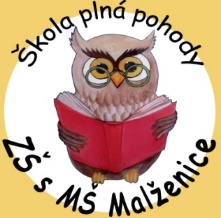 Základná škola s materskou školou Malženice919 29 Malženice 203Vec: Žiadosť        Žiadam o uvoľnenie mojej dcéry / môjho syna _________________________________________, narodenej/narodeného ________________________________, žiačky/žiaka ______________ ročníka Základnej školy s materskou školou Malženice z vyučovania v dňoch ___________________________ z rodinných dôvodov.								  ....................................................								                  podpis rodiča 